На языке С написать программу 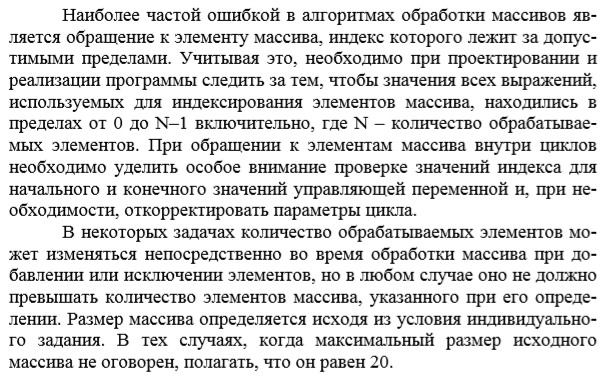 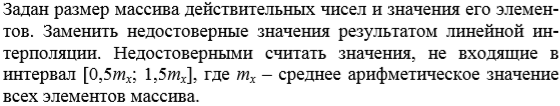 Сначала надо проверить на не достоверность первое и последнее значение массива и прировнять к среднемуСледующим циклом надо проверить все остальные с правильными первым и последним значениямиПосле правильного ищим не правильный, Пока элемент не правильный - ищим первый правильный (правильный i. Не правильный j)находим правильный и считаем разницу между ними и вычисляем значение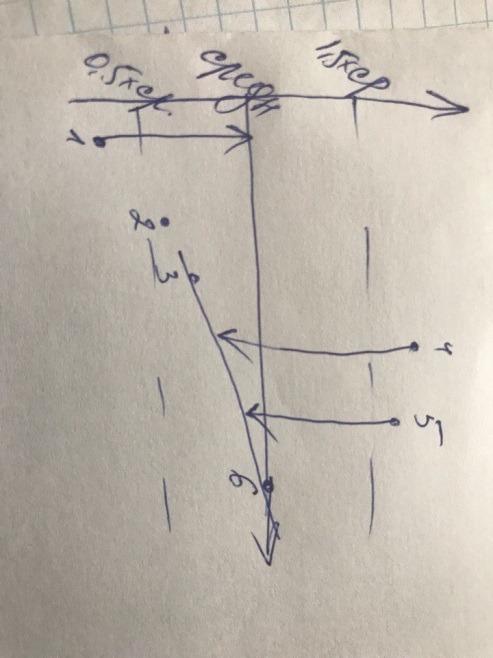 